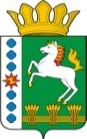 КОНТРОЛЬНО-СЧЕТНЫЙ ОРГАН ШАРЫПОВСКОГО РАЙОНАКрасноярского краяЗаключениена проект Решения Березовского  сельского Совета депутатов «О внесении изменений и дополнений в Решение Березовского  сельского Совета депутатов от 15.12.2015 № 164 «О бюджете поселения на 2016 год и плановый период 2017-2018 годов» 10 марта 2016 год 								№ 29Настоящее экспертное заключение подготовлено Контрольно – счетным органом Шарыповского района на основании ст. 157 Бюджетного  кодекса Российской Федерации, ст. 9 Федерального закона от 07.02.2011 № 6-ФЗ «Об общих принципах организации и деятельности контрольно – счетных органов субъектов Российской Федерации и муниципальных образований», ст. 5 Решения Шарыповского районного Совета депутатов от 20.09.2012 № 31/289р «О внесении изменений и дополнений в Решение Шарыповского районного Совета депутатов от 21.06.2012 № 28/272р «О создании Контрольно – счетного органа Шарыповского района» (в ред. от 20.03.2014 № 46/536р, от 25.09.2014 № 51/573р, от 26.02.2015 № 56/671р) и в соответствии со стандартом организации деятельности Контрольно – счетного органа Шарыповского района СОД 2 «Организация, проведение и оформление результатов финансово – экономической экспертизы проектов Решений Шарыповского районного Совета депутатов и нормативно – правовых актов по бюджетно – финансовым вопросам и вопросам использования муниципального имущества и проектов муниципальных программ» утвержденного приказом Контрольно – счетного органа Шарыповского района от 16.12.2013 № 29, Соглашения от 15.01.2015 «О передаче Контрольно-счетному органу Шарыповского района полномочий Контрольно-счетного органа Березовского сельсовета по осуществлению внешнего муниципального финансового контроля».Представленный на экспертизу проект Решения Березовского  сельского Совета депутатов «О внесении изменений и дополнений в Решение Березовского  сельского Совета депутатов от 15.12.2015 № 164 «О бюджете поселения на 2016 год и плановый период 2017-2018 годов» направлен в Контрольно – счетный орган Шарыповского района 10 марта 2016 года. Разработчиком данного проекта Программы является администрация Березовского  сельсовета.Мероприятие проведено 10 марта  2016 года.В ходе подготовки заключения Контрольно – счетным органом Шарыповского района были проанализированы следующие материалы:- проект Решения Березовского  сельского Совета депутатов «О внесении изменений и дополнений в Решение Березовского  сельского Совета депутатов от 15.12.2015 № 164 «О бюджете поселения на 2016 год и плановый период 2017-2018 годов»;-  решение Березовского  сельского Совета депутатов от 15.12.2015 № 164 «О бюджете поселения на 2016 год и плановый период 2017-2018 годов».Согласно статье 6 Решения Березовского  сельского Совета депутатов от 15.12.2015 № 164 «О бюджете поселения на 2016 год и плановый период 2017-2018 годов» администрация Березовского сельсовета вправе в ходе исполнения бюджета поселения вносить изменения в сводную бюджетную роспись бюджета поселения на 2016 год и плановый период 2017-2018 годов.При проведении экспертизы проекта Решения проведены:- оценка соответствия внесенного проекта Решения сведениям и документам, явившимся основанием его составления;- оценка соответствия текстовой части и структуры проекта Решения требованиям бюджетного законодательства Российской Федерации;- анализ предлагаемых изменений бюджетных ассигнований по доходам, расходам и источникам финансирования дефицита бюджета, оценка обоснованности таких изменений.В результате экспертизы проекта Решения и финансово – экономических обоснований предлагаемых к утверждению увеличений бюджетных ассигнований по расходам бюджета, подтверждающих потребность выделения дополнительных ассигнований в указанных в проекте Решения суммах по средствам бюджетов установлено:Представленным проектом Решения предлагается изменить основные характеристики бюджета поселения на 2016 год, внести изменения в текстовую часть и приложения к Решению о бюджете, изложив их в новой редакции в соответствии с представленным проектом Решения.Предлагаемые к утверждению изменения текстовой части Решения о бюджете поселения соответствуют бюджетному законодательству и законодательно установленным полномочиям органов местного самоуправления.Предлагаемые в проекте Решения изменения основных характеристик бюджета поселения представлены в таблице 1.Таблица 1(руб.)Прогнозируемый общий объем доходов бюджета поселения увеличился за счет безвозмездных поступлений в сумме 12 240,00 руб. (0,09%), в том числе:– на решение неотложных вопросов в сфере ЖКХ (приобретение глубинного насоса) увеличивается на сумму 34 440,00 руб.;– на осуществление первичного воинского учета на территориях, где отсутствуют военные комиссариаты уменьшается на сумму 22 200,00 руб.Общий объем расходов бюджета поселения  увеличился в сумме 73 240,00 руб. (0,54%).Анализ изменения бюджетных ассигнований по расходам в 2016 году(руб.)Увеличение бюджетных ассигнований на основании уведомлений главных распорядителей средств федерального и районного бюджетов в 2016 году на сумму   12240,00 рублей, из них:– на решение неотложных вопросов в сфере ЖКХ увеличивается на сумму 34 440,00 рублей;– на осуществление первичного воинского учета на территориях, где отсутствуют военные комиссариаты уменьшается на сумму 22 200,00 рублей (7,83%) раздел 0203 «Осуществление первичного воинского учета на территориях, где отсутствуют военные комиссариаты».Увеличение бюджетных ассигнований за счет остатков денежных средств бюджета поселения на начало года в сумме 61 000,00 рублей, в том числе:- на страхование гидротехнического сооружения в д. Горбы в соответствии с Федеральным законом от 27.07.2010 № 225-ФЗ «Об обязательном страховании гражданской ответственности владельца опасного объекта за причинение вреда в результате аварии на опасном объекте» на сумму 14 400,00 рублей (КБК 0406 0110091120 244);- на приобретение глубинного насоса на водонапорную башню (КБК 0502 0310093690 244) на сумму 31 800,00 рублей;- на приобретение насоса в котельную администрации сельсовета (КБК 0104 0150091970 244) на сумму 14 800,00 рублей.Дефицит бюджета поселения  и источники финансирования дефицита бюджета увеличиваются в сумме 61 000,00 руб. (100,00%).Общая сумма доходов уменьшается на осуществление первичного воинского учета на территориях, где отсутствуют военные комиссариаты уменьшается в 2017 году в сумме 5 700,00 рублей и составит 14 013 500,00 рублей.Разработчиками данного проекта Решения соблюдены все нормы и правила по юридическо – техническому оформлению нормативно – правовых актов Березовского сельсовета.На основании выше изложенного Контрольно – счетный орган  Шарыповского района предлагает администрации Березовского сельсовета   принять проект Решения Березовского сельского Совета депутатов «О внесении изменений и дополнений в Решение Березовского сельского Совета депутатов от 15.12.2015 № 164 «О бюджете поселения на 2016 год и плановый период 2017-2018 годов».Председатель Контрольно – счетного органа						Г.В. СавчукАудитор 	Контрольно – счетного органа						И.В. Шмидтнаименование показателяосновные характеристики бюджета на 2016 годосновные характеристики бюджета на 2016 годосновные характеристики бюджета на 2016 годосновные характеристики бюджета на 2016 годнаименование показателядействующее Решение о бюджетеРешение о бюджете с учетом предлагаемых измененийизменение% измененияпрогнозируемый общий объем доходов бюджета поселения 13 665 400,0013 677 640,00+ 12 240,000,09общий объем расходов бюджета поселения13 665 400,0013 738 640,00+ 73 240,000,54дефицит бюджета поселения0,0061 000,00+ 61 000,00100,00 источники финансирования дефицита бюджета поселения0,0061 000,00+ 61 000,00100,00Наименование показателя бюджетной классификацииРаздел-подразделпредыдущая редакцияпредлагаемая редакцияотклонение % отклоненияОбщегосударственные вопросы01004 450 400,004 465 200,0014 800,00100,33функционирование высшего должностного лица субъекта РФ и муниципального образования0102584 300,00584 300,000,00100,00функционирование Правительства РФ, высших исполнительных органов государственной власти субъектов РФ, местных администраций01043 848 500,003 863 300,0014 800,00100,38Резервные фонды011110 000,0010 000,000,00100,00Другие общегосударственные вопросы01137 600,007 600,000,00100,00Национальная оборона0200283 500,00261 300,00-22 200,0092,17Осуществление первичного воинского учета на территориях, где отсутствуют военные комиссариаты0203283 500,00261 300,00-22 200,0092,17национальная безопасность и правоохранительная деятельность03001 000,001 000,000,00100,00обеспечение пожарной безопасности0310500,00500,000,00100,00другие вопросы в области национальной безопасности и правоохранительной деятельности0314500,00500,000,00100,00национальная экономика0400336 500,00350 900,0014 400,00104,28водное хозяйство04060,0014 400,0014 400,00100,00дорожное хозяйство (дорожные фонды)0409336 500,00336 500,000,00100,00Жилищно-коммунальное хозяйство05001 128 000,001 194 240,0066 240,00105,87Коммунальное хозяйство05020,0066 240,0066 240,00100,00Благоустройство05031 128 000,001 128 000,000,00100,00культура, кинематография и средства массовой информации08007 439 600,007 439 600,000,00100,00культура08017 439 600,007 439 600,000,00100,00социальная политика100026 400,0026 400,000,00100,00пенсионное обеспечение100126 400,0026 400,000,00100,00ВСЕГО13 665 400,0013 738 640,0073 240,00100,54